The Sisters of Life walk in solidarity with those suffering after abortion on the journey of healing.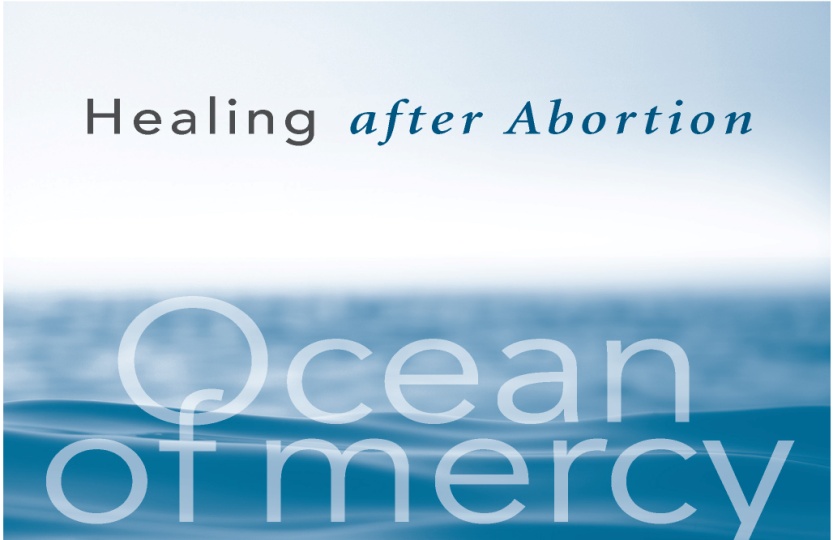 The Sisters host monthly Days of Prayer and Healing, monthly Gatherings, and Hope and Healing Weekend Retreats. These events are opportunities to experience the loving mercy of God in a safe and sacred space. All retreats are led by the Sisters of Life and women who have experienced both the suffering of abortion and the joy of healing in Christ. The retreats are directed by faithful priests who have a sensitivity and a heart for those who suffer. They include witnesses of mercy, Scripture sharing, personal prayer, opportunity for Sacramental Confession, and the Holy Sacrifice of the Mass.Entering Canaan Days of Prayer and Healing for Women(Developed by Theresa Bonopartis with the Sisters of Life)Entering CanaanDAYS OF PRAYER & HEALINGfor WomenFor more information or to register contactSaturday, October 8, 2016Saturday, October 22, 2016 (in Spanish)Saturday, November 19, 2016Saturday, December 10, 2016 (Long Island)Saturday, January 14, 2017Saturday, February 4, 2017 (in Spanish)Saturday, March 18, 2017Saturday, April 8, 2017Saturday, May 20, 2017Sisters of Life at:866.575.0075 (toll free) | hopeandhealing@sistersoflife.orgor Theresa Bonopartis:877.586.4621 (toll free) | Lumina@postabortionhelp.orgEntering CanaanDAYS OF PRAYER & HEALINGfor MenSaturday, October 29, 2016For more information or to register contact Lumina at:877.586.4621 (toll free) | Lumina@postabortionhelp.org       postabortionhelp.org